DIGITAL SUMMIT UNITES LEADERS IN NEXT-GEN MATERIAL TECHNOLOGY TO SCALE GLOBAL SOLUTIONS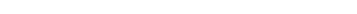 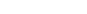 The race is on to bioengineer high-performance and carbon-neutral materials for the mass market as the majority of consumers (84 percent) demand sustainable products and scientists warn of pushing past our planetary boundaries. The Next-Generation Bio-Based Alternative Materials Innovation Digital Summit (March 30 - April 1, 2021), produced in collaboration with Material Innovation Initiative, is an opportunity to be brought up to speed with novel technological advances that will transform the textile industry at every stage of the supply chain. The Summit will include 20+ speakers, interactive discussion groups, workshops, one-on-one networking opportunities, and unrivaled information about the challenges and opportunities for startups, suppliers, brands, and others working in material innovation from conception to commercialization. Access the full digital event guide here. Key Speakers Include: Nicole Rawling, Executive Director, Material Innovation Initiative Kenji Higashi, Head of Business Development & Sustainability, Spiber Aaron Nesser, Co-founder & CEO, AlgiKnit Mélanie Broyé Engelkes, CEO, ANANAS ANAM (Piñatex) Luke Haverhals, Founder & CEO, Natural Fiber Welding Michalyn Andrews, CEO & Co-Founder, Provenance Bio Register at this link. Material Innovation Initiative Executive Director Nicole Rawling: “Technological innovation and untapped natural materials have the potential to transform the materials industry and solve the enormous environmental challenges it faces. Today, we’re on the cusp of a market revolution in the materials industry, and to usher it in, we need to bridge the gap between the supply and demand for truly sustainable materials. This material innovation summit will bring together all key players to scale the development of next-gen materials that are capable of replacing the outdated and polluting materials of the past.” 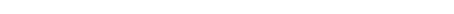 For More Information, Please Contact: 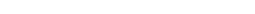 Media Inquiries Emily Byrd Director of Communications Material Innovation Initiative emilyb@materialinnovation.org General Enquiries & Registration Assistance Matthew Westwood Delegate Acquisition Manager Hanson Wade (+1) 617 455 4188 info@hansonwade.com 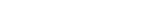 Partnership Opportunities Adam Grosz Partnerships Director Hanson Wade (+1) 617 455 4188 sponsor@hansonwade.com About the Material Innovation Initiative The Material Innovation Initiative is a nonprofit that accelerates the development of high-performance, eco-friendly, and animal-free materials for the fashion, automotive, and home goods industries. MII serves as a critical connector along the path to market adoption for new materials, partnering with scientists, startups, brands, and retailers to direct the industry toward areas of maximum impact. Learn more at materialinnovation.org About Hanson Wade Hanson Wade gives people the clarity to see where opportunity lies. We work in highly specialised fields to provide unmatched depth and quality of content. We work insectors where quality of information is the difference between success and failure. Enabling growth is at the heart of what we do. Hanson Wade conferences span high growth fields from pioneering life science, to that and technology-augmented construction, to radical change in HR. We run events globally across a huge variety of topics. Our conferences are built where rapid change leads to greater opportunity for those that are most informed. Visit our website www.hansonwade.com For more information on this event, visit www.biobased-alternative-materials.com and find our event on LinkedIn. 